РОЗПОРЯДЖЕННЯ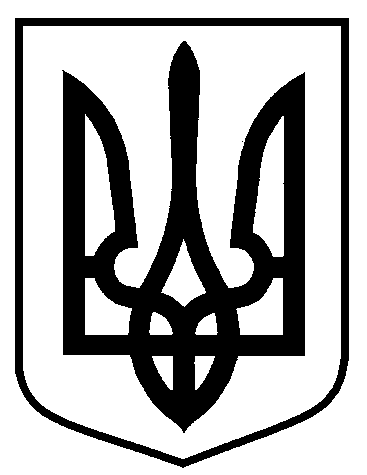 МІСЬКОГО ГОЛОВИм. Суми								Додаток 1до розпорядження міського головивід  07.11.2023 № 353-Р  СПИСОК учасників чемпіонату Європи з сумоНачальник відділу фізичної культури та спорту					     Є.О. Обравіт РОЗРАХУНОКвитрат на участь у чемпіонаті Європи з сумо( вісім тисяч гривень  00 коп.)Начальник відділу фізичної культури та спорту					     Є.О. Обравіт від   07.11.2023 №  353-Р        Про участь у чемпіонаті Європи з сумо серед юнаків та юніорівНа виконання рішення Сумської міської ради від                                                   24 листопада 2021 року № 2509-МР «Про затвердження «Програми розвитку фізичної культури    і   спорту    Сумської    міської    територіальної    громади на 2022 – 2024 роки» зі змінами (завдання 4 підпрограма 2), керуючись пунктом 20 частини четвертої статті 42 Закону України «Про місцеве самоврядування в Україні»:         1. Відділу фізичної культури та спорту Сумської міської ради        (Обравіт Є.О.) направити на участь з 07 по 15 листопада 2023 року провідних спортсменів та тренерів Сумської міської територіальної громади у чемпіонаті Європи серед юнаків та юніорів з сумо, який відбудеться у місті Рененс (Швейцарія) (додаток 1).         2.  Департаменту фінансів, економіки та інвестицій Сумської міської ради (Липова С.А.) здійснити в установленому порядку фінансування   видатків   у   сумі   8 000,00 (вісім тисяч ) грн. 00 коп. на проведення заходу, передбачених в бюджеті Сумської міської територіальної громади на 2023 рік згідно з КПКВК 0215012 «Проведення навчально-тренувальних зборів і змагань з неолімпійських видів спорту» (додаток 2) 3. Відділу бухгалтерського обліку та звітності Сумської міської ради (Костенко О.А.) здійснити розрахунки та видати кошти тренеру Хекалу С. згідно з наданими документами.4. Контроль за виконанням даного розпорядження покласти на заступника міського голови з питань діяльності виконавчих органів ради Мотречко В.В.Керуючий справами  виконавчого комітету                                                         Ю.А. ПАВЛИКОбравіт 70-05-11Розіслати: Костенко О.А., Липовій С.А., Мотречко В.В., Обравіт Є.О№ з/пПрізвище, ім’я та по батьковіУчасникРік народженняМісце занять1.Хекало Іван Сергійовичспортсмен2009МДЮСШ «Колос»2. Худякова Володимир Євгеновичспортсмен2006МДЮСШ «Колос»3.Кіптенко Нікіта Романовичспортсмен 2009МДЮСШ «Колос»4.Пятаченко Дмитрій   Івановичспортсмен2008МДЮСШ «Колос»5.Хекало Сергій Михайлович  тренер, відповідальний за безпеку спортсменів під час участі у змаганнях тренер, відповідальний за безпеку спортсменів під час участі у змаганнях тренер, відповідальний за безпеку спортсменів під час участі у змаганняхДодаток  2до розпорядження міського голови від   07.11.2023  № 353-Р                     КЕКВ 2240 «Оплата послуг (крім комунальних)»: Проїзд м. Суми – м. Львів - м. Луцьк – м. Суми             5 осіб х 800,00 грн х 2 сторони=8 000,00 грнУсього:8 000,00 грн